Junior Infants: Week of January 18th     Hi everyone, thanks for all the engagement last week. Please check seesaw daily as there will be explanation videos uploaded each morning at 8.30. You can complete them at a time when suits you and your son/ daughter. As described in email each day they will have playtime maths, literacy/ phonics, letter formation or fine motor skills activities every day. At the bottom of this word document you will also find additional work that you can choose to complete- this is optional. Please email me at cmurphy@lachteen.ie if you have any queries.Monday Tuesday Wednesday:Thursday:Friday:Other suggested activities for over the course of the week- these are optional.               MathsWriting the number 1 in their scrapbook.  As they write we say ‘start at the top and down we run, that’s the way we make a 1’.Busy at maths: pg. 53- counting sets of 3Video on      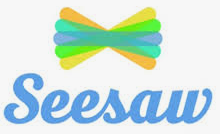 PhonicsRevise the letter a sound- listen to the song    https://www.youtube.com/watch?v=RSj3XeJXfnc        Listen to the ‘a’ story- see if you can hear some ‘a’ words  Sounds like phonics: pg. 4 (letter a)video on   video on    Play timePlay time is one of our favourite times in school so have fun MathsPlay the following game where you need to feed teddy some cakes.https://www.topmarks.co.uk/learning-to-count/teddy-numbers watch the following video about number 3 https://www.watchkin.com/7db279cc39 Watch the following video about number 3 in numberblockshttps://www.watchkin.com/dcbf333f25 Links to videos on      Letter formationletter c (same as last week)- Just handwriting pg. 6  (complete as much of this page as you feel they are able for. The focus is very much on them writing the letter correctly- starting at the top). Remind them to say ‘start at the top, go around and stop’.Fine motorTheraputty- rolling it into a ball, rolling into a snake, pinching it with index finger and thumb. flattening it into a pancake. Pressing each finger on each hand into the pancake. Hide 3 counters in the theraputty and they or someone else has to find it.Video on      Play timePlay time is one of our favourite times in school so have fun MathsBusy at maths: pg. 54Revising 1, 2, 3- recognising numicon shapes/ digits when shown.Shown sets of objects of either 1, 2 or 3 and say how many objects they can see.video on    Phonicshttps://slp.cjfallon.ie/Click Sounds like Phonics AClick unit 1 the funfairClick a and complete the various activities on that page.Sounds like phonics: pg. 5 (letter a)www.starfall.com – letter a- follow the link         https://www.starfall.com/h/abcs/letter-a/? video on    Fine motorPeg boardsPlay timeMathsNumber 4- writing the number in their scrapbook- we say ‘down and over, down some more, that’s the way we make a 4’.Maths game- follow the link https://wordwall.net/resource/9417158video on    PhonicsRevise the letter t sound- listen to the song    https://www.youtube.com/watch?v=t6Pn2zVz3eo  Listen to the ‘t’ story- see if you can hear some ‘t’ words  Sounds like phonics: pg. 2 (letter t)video on    Letter formationletter o- practise writing this letter in their scrapbook. As they are writing the letter we say ‘make a c and do not stop’.video on    Play timeMathsMaths game:  https://wordwall.net/resource/9417158  Phonicshttps://slp.cjfallon.ie/Click Sounds like Phonics AClick unit 1 the funfairClick t and complete the various activities on that page.Sounds like phonics: pg. 3 (letter t)Click the link and have a look at the letter ‘t’https://www.starfall.com/h/abcs/letter-t/?Video on    Fine motorScissors cutting- paper and scissors to snip. Your child uses a scissors make some snips along one side- they don’t want to cut all the way through, just making snips.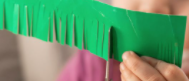 Play timeSESE Explore with me pg. 23- the PenguinVideo on Click this link to watch a song with informational facts about penguins.    https://www.youtube.com/watch?ifyouwannafindpenguins GaeilgeVideo on PEPenguin dance         https://www.watchkin.com/01b98f6855 ArtPenguin step by step drawing.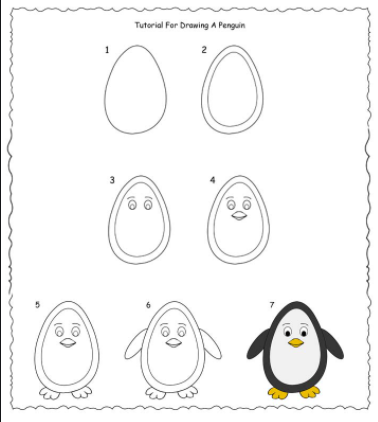 MusicSong singing:Did you ever see a penguin     https://www.watchkin.com/8f98d76a33RhymeThere’s a penguin on the table,There’s a penguin on the chair.There’s a penguin eating popcornThere are penguins everywhere.There’s a penguin on the ladder.There’s a penguin on the ground.There’s a penguin on the rooftop.There are penguins all around.